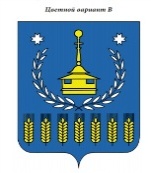 СОВЕТ   ДЕПУТАТОВМУНИЦИПАЛЬНОГО ОБРАЗОВАНИЯ«ВОТКИНСКИЙ РАЙОН»«ВОТКА ЁРОС»МУНИЦИПАЛ КЫЛДЫТЭТЫСЬДЕПУТАТЪЁСЛЭН КЕНЕШСЫР Е Ш Е Н И Е« 16» апреля  2020  года                                                                                    № 288г. Воткинск  О досрочном прекращении полномочий депутата  Совета депутатов муниципального образования «Воткинский район»  шестого созыва В соответствии с пунктом 2 части 10 статьи 40 Федерального закона от 6 октября 2003 г № 131-ФЗ « Об общих принципах организации местного самоуправления в Российской Федерации и пунктом 2 части 7 статьи 27 Устава муниципального образования «Воткинский район»,  на основании личного заявления депутата Пьянкова Алексея Сергеевича ,Совет депутатов муниципального образования «Воткинский район» РЕШАЕТ:1. Прекратить досрочно полномочия депутата Совета депутатов муниципального образования «Воткинский район» шестого созыва Пьянкова Алексея Сергеевича  по собственному желанию. 2.Настоящее решение вступает в силу со дня его принятия и  подлежит размещению на официальном сайте муниципального образования «Воткинский район».Председатель Совета депутатов муниципального образования «Воткинский район»								М.А.Назаровг.Воткинск« 16 » апреля 2020 года№ 288